AIŠKINAMASIS RAŠTAS 1. Sprendimo projekto esmė, tikslai ir uždaviniai.Šiuo sprendimo projektu teikiame Klaipėdos miesto savivaldybės tarybai tvirtinti Klaipėdos miesto plėtros strateginio plano 2007–2013 metų (toliau tekste – KSP) įgyvendinimo 2012 m. ataskaitą. Vadovaudamasis . liepos 31 d. sprendimu Nr. T2-277 patvirtinta Klaipėdos miesto plėtros strateginio plano priežiūros sistema, Strateginio planavimo skyrius atliko KSP įgyvendinimo 2012 m. stebėseną – surinko duomenis iš KSP veiksmų vykdytojų, atliko plano veiksmų įgyvendinimo analizę ir pateikė kiekybinių bei kokybinių rodiklių – vizijos, prioritetų ir veiksmų įgyvendinimo rodiklių pasiekimo lygį. Kiekybinių rodiklių pagalba kontroliuojamas KSP veiksmų įgyvendinimas, o analizuojant kokybinių rodiklių reikšmes įvertinamas poveikis miestui. KSP įgyvendinimo ataskaita rengiama, svarstoma ir teikiama Savivaldybės tarybos pritarimui kiekvienais metais. Įvertinus KSP įgyvendinimo rezultatus bei gautas pastabas, papildomas ir/ar keičiamas KSP bei Strateginis veiklos planas.2. Projekto rengimo priežastys ir kuo remiantis parengtas sprendimo projektas.Klaipėdos miesto savivaldybės tarybos . rugsėjo 27 d. sprendimu Nr. T2-285  patvirtintas ilgalaikis planavimo dokumentas – Klaipėdos miesto plėtros strateginis planas 2007–2013 m. Dokumente išskirti 5 miesto plėtros prioritetai: 1) aplinkos, palankios pramonei, verslui ir žinių ekonomikai plėtoti, kūrimas; 2) subalansuota infrastruktūros plėtra; 3) jūrinio miesto vystymas; 4) gyvenimo sąlygų gerinimas ir socialinio saugumo stiprinimas; 5) švietimo ir kultūros vystymas. Prioritetams įgyvendinti suformuluota 17 tikslų, 49 uždaviniai ir 2012 m. – 280 veiksmų (2011 m. – 281, 2010 m. – 288, . – 278, . – 267, . – 164 veiksmų). Nurodyti veiksmų įgyvendinimo rodikliai, terminai bei vykdytojai. 2007-2013 m. Klaipėdos miesto plėtros strateginis planas buvo pakeistas Klaipėdos miesto savivaldybės 2011 m. rugsėjo 22 d. sprendimu Nr. T2-267: pakeista 3.3.2.8. veiksmo formuluotė, 3.3.1.1. veiksmo vykdytojų funkcijos priskirtos kitiems subjektams ir panaikinti 8 veiksmai (2.2.1.1., 2.2.1.4., 2.2.5.3., 4.3.3.1., 5.2.1.8., 5.2.2.4., 5.2.3.1.1, 5.2.3.2.).Sprendimo projektą, kuriuo tvirtinama ilgalaikio plano ataskaita, sudaro 3 dalys: 1) vizijos rodikliai. Vizijos rodikliai parodo KSP veiksmų įgyvendinimo poveikį trijų pagrindinių miesto sektorių – visuomenės, ekonomikos ir aplinkos – raidai ir artėjimą prie vizijos. Pateikiamas vizijos rodiklių palyginimas su didžiaisiais Lietuvos miestais (Vilniumi, Kaunu ir Šiauliais) bei šalies vidurkiu; 2) prioritetų rodikliai. Prioritetų rodikliai parodo KSP įgyvendinimo poveikį penkiems KSP prioritetams;3) veiksmų įgyvendinimo rodikliai. Veiksmų įgyvendinimo rodikliai apibūdina konkretaus veiksmo įgyvendinimą. Veiksmų įgyvendinimas pagal atitinkamą įgyvendinimo lygį žymimas skirtingomis spalvomis bei skaitine verte (raudona spalva  – veiksmas neįgyvendintas vertinant pagal planuotą terminą bei indikatorių; balta spalva – veiksmas įgyvendinamas, vertinant pagal planuotą terminą bei indikatorių; žalia spalva – veiksmas įgyvendintas, vertinant pagal planuotą terminą bei indikatorių; žydra spalva – veiksmas nevykdytinas dėl pasikeitusios situacijos). Žemiau pateikiamos išvados apie KSP įgyvendinimo rezultatus pagal tris aukščiau išvardintas dalis. 3.  Pagrindiniai KSP įgyvendinimo 2012 m. ataskaitos rezultatai.1) Vizijos rodikliai. Vizijos rodiklių reikšmių tendencijos yra gan palankios Klaipėdos miesto savivaldybei (vertinant tiek 2007-2012 m. laikotarpį, tiek 2012 m. rezultatus). Pagal daugumą rodiklių (ypač ekonominių) Klaipėdos miesto savivaldybė yra antra šalyje po sostinės Vilniaus. Klaipėdos apskrityje 2011 m. sukurtas bendras vidaus produktas (BVP), tenkantis vienam gyventojui, siekė 108,9 proc. palyginti su bendru šalies vidurkiu. Geresnis rezultatas buvo tik Vilniaus apskrityje (142,6 proc.), tuo tarpu Kauno apskrityje šis rodiklis buvo žemesnis (98 proc.). Antrą vietą po sostinės Klaipėdos miesto savivaldybė 2012 m. užėmė vertinant pagal vidutinio darbo užmokesčio (VDU) (bruto) rodiklį: VDU Klaipėdoje siekė 2084,8 Lt., Vilniuje – 2430,1 Lt, Kaune – 2034,7 Lt, Šiauliuose – 17784,2 Lt. Pagal gyventojų verslumo rodiklį (veikiančių SVV įmonių tenkančių 1000 gyventojų) Klaipėdos miesto savivaldybę taip pat lenkia tik sostinė (Klaipėdoje šis rodiklis siekė 29,9, o Vilniuje – 39,5). Tiesioginių užsienio investicijų, tenkančių vienam gyventojui, rodikliai (15,2 tūkst. Lt) buvo žemesni tik už Vilniaus m. savivaldybės rodiklius (42,8 tūkst. Lt), o Klaipėdos materialinės investicijos, tenkančios vienam gyventojui (9,5 tūkst. Lt) buvo trečdaliu didesnės, lyginant su didžiųjų miestų rodikliais.Nepalankios yra tendencijos vertinant pagal gyventojų skaičiaus metinės kaitos rodiklį – jis 2012 m. sumažėjo iki -1,36 proc., tačiau išliko neigiamas ir buvo blogesnis už šalies vidurkį (-1,3). Tačiau Kauno bei Šiaulių miestų savivaldybėse 2012 m. šis rodiklis buvo dar blogesnis. Kaune gyventojų skaičiaus metinė kaita siekė -1,68 proc., o Šiauliuose - -1,5 proc. Vilniuje rodiklis buvo mažiau neigiamas -0,09 proc. 2) Prioritetų rodikliai. Vertinant prioritetų rodiklius tendencijos daugumoje jų yra palankios. Pastaraisiais metais labai pagerėjo materialinių investicijų metinio pokyčio rodiklis (2009 m. – -49,6 proc., 2010 m. – -22,6 proc., 2011 m. – -48,0 proc.), kitų prioritetų rodiklių tendencijos buvo teigiamos. 3) Veiksmų įgyvendinimo rodikliai.Lentelėje pateikiamas 2012 m. KSP penkių prioritetų veiksmų vykdymas:Iš viso 2012 m. pagal KSP suplanuotus veiksmus ir terminus buvo įgyvendinta 7,5 %, vykdoma 81,1 %, nevykdoma 11,5 % KSP veiksmų (žr. 1 diagramą). 1 diagrama. KSP veiksmų įgyvendinimas 2012 m.I prioritetas (nevykdomi 2 veiksmai): „1.2.1.4. Siekti išplėsti miesto ribas ir rezervuoti teritorijas pramonės įmonių plėtrai“ - . Klaipėdos rajono savivaldybė nenumatė keisti administracines ribas ir patvirtino rajono bendrąjį planą be ribų keitimo, nederinę su miesto savivaldybės administracija. 2012 m. pokyčių nebuvo. II prioritetas (nevykdomi 6 veiksmai): „2.1.2.2. Sujungti senamiesčio ir piliavietės teritorijas, pertvarkant Pilies g.“ - veiksmo įgyvendinimas atidėtas vėlesniam laikotarpiui.„2.1.3.7 Atlikti tyrimus ir diegti P+R sistemą, kuri leistų miesto ir Kuršių Nerijos prieigose palikti automobilius ir tęsti kelionę autobusais ar vandens transportu pagal keleivių poreikius“ – veiksmo įgyvendinimas atidėtas vėlesniam laikotarpiui. „2.2.1.2. Sukurti inžinerinių tinklų ir susisiekimo koridorių duomenų banką GIS pagrindu pagal miesto bendrąjį planą ir parengtus specialiuosius planus“ - inžinerinių tinklų duomenų bazes tvarko tinklus eksploatuojančios organizacijos, o susisiekimo koridorių duomenis GIS pagrindu pagal miesto bendrąjį planą ir parengtus specialiuosius planus Urbanistikos departamentas planuoja kelti į virtualią erdvę. „2.2.2.2. Parengti Klaipėdos m. vandens tiekimo ir nuotekų šalinimo Smiltynėje specialųjį planą, techninius projektus (su priešgaisrinių priemonių planais) ir organizuoti jų įgyvendinimą“ - nepakeistas aukštesnio lygmens planavimo dokumentas - Kuršių nerijos nacionalinio parko tvarkymo planas, kuris 2011 m. buvo rengiamas, o patvirtintas tik 2012-06-06 LR Vyriausybės nutarimu Nr. 702.„2.2.4.1. Atnaujinti Klaipėdos miesto šilumos tiekimo specialųjį planą, kuriame, išnagrinėjus alternatyvius sprendinius, būtų parinktos optimaliausios energijos rūšys šildymui, numatyta šilumos ūkio rekonstrukcija“.  Klaipėdos miesto savivaldybės tarybos 2011-09-22 sprendimu Nr. T2-283 pripažintas netekusiu galios 2006-07-27 sprendimas Nr. T2-261 „Dėl šilumos ūkio specialiojo plano atnaujinimo“ ir paliktas galioti 2001-11-08 sprendimu Nr. 254 patvirtintas Energijos rūšies pasirinkimo ir naudojimo šildymui Klaipėdos mieste specialusis planas ir reglamentas.„2.3.3.3. Stiprinti aplinkos užterštumo iš uoste ir LEZ‘e veikiančių įmonių kontrolę, inicijuoti akredituotos laboratorijos, tiriančios specifinius teršalus, įsteigimą Klaipėdos regione“ - Aplinkos ministerija nėra numačiusi Klaipėdos regione steigti akredituotą laboratoriją specifiniams teršalams tirti. Šiuo metu Klaipėdos regione specifinių teršalų tyrimus, vykdant valstybinę laboratorinę kontrolę, atlieka Aplinkos apsaugos agentūros prie Aplinkos ministerijos Jūrinių tyrimų departamento analitinės kontrolės skyriaus laboratorija. III prioritetas (nevykdomi 5 veiksmai): „3.2.2.1. Parengti  turizmo sektoriaus plėtros ir paslaugų įvairovės bei kokybės tyrimų  ir  didžiųjų miesto renginių socialinės-ekonominės naudos vertinimo metodiką; ja remiantis, atlikti turizmo sektoriaus tyrimą ir renginių socialinės - ekonominės naudos vertinimą“ – neskirtas finansavimas. „3.3.1.1. Įsteigti instituciją, kurios veikla būtų orientuota į miesto teritorijų kompleksinio vystymo koordinavimą, miesto ir privačių investuotojų interesų suderinimą vystant teritorijas ir kooperuojant lėšas.“ 2011 m. veiksmas neįvykdytas. 2012 m. pradžioje vyko pasitarimai, kurių metu svarstyta galimybė, įgyvendinant urbanistinio planavimo tobulinimo tikslus, siekti reorganizuoti VšĮ Klaipėdos ekonominės plėtros agentūrą, papildyti jos įstatus urbanistinės plėtros tobulinimo veikla.„3.2.2.7. Krantinėje, esančioje šalia Klaipėdos piliavietės, įrengti nuolat veikiančią senovinių laivų ekspoziciją.“ Nebaigtos krantinių, esančių šalia Klaipėdos piliavietės,  perdavimo procedūros Mažosios Lietuvos istorijos muziejui.„3.3.2.5. Atlikti fontanų būklės inventorizaciją, parengti techninius projektus ir juos rekonstruoti“  – neskirtas finansavimas.„3.3.2.9. Pagal parengtus techninius projektus sutvarkyti miesto teritorijoje esančius piliakalnius ir istorines miesto kapinaites.“ – neskirtas finansavimas.IV prioritetas (nevykdoma 14 veiksmų): „4.1.1.3. Parengti daugiabučių namų centrinio šildymo sistemų rekonstravimo (įrengiant automatizuotą, nepriklausomą sistemą) dalinio finansavimo kartu su gyventojais tvarką; šiuo klausimu teikti informaciją gyventojams“ – neskirtas finansavimas. „4.1.2.5. Įrengti naminių gyvūnų kapines“ - 1997-11-06 Gyvūnų globos, laikymo ir naudojimo įstatyme Nr. VIII-500 (aktuali  redakcija 2004-01-27 Nr. VIII-500) gyvūnų kapinių įrengimas nenumatytas.„4.1.3.3. Inicijuoti kolektyvinių sodų bendrijų (pirmiausia esančių arčiausia miesto centro), kuriose įmanoma išplėtoti reikalingą infrastruktūrą, pertvarkymą į gyvenamuosius kvartalus“ - kolektyvinių sodų bendrijos neužsakė projektų dėl pertvarkymo.„4.2.2.1. Pradėti teikti auginančioms vaikus su negalia šeimoms socialinių įgūdžių ugdymo ir palaikymo paslaugas jų namuose ar nestacionarioje socialinių paslaugų įstaigoje“ - neskirtos lėšos paslaugos įgyvendinimui.„4.2.2.6. Inicijuoti savarankiško gyvenimo namų žmonėms su negalia (sergantiems psichikos ligomis, turintiems fizinę negalią), senyvo amžiaus žmonėms bei  socialinės rizikos grupių asmenims įsteigimą“ - neskirtos lėšos paslaugos įgyvendinimui. „4.2.2.7. Inicijuoti grupinio gyvenimo namų įsteigimą  (vaikams, likusiems be tėvų globos, socialinės rizikos vaikams, senyvo amžiaus asmenims, suaugusiems asmenims su negalia)“ - neskirtos lėšos paslaugos įgyvendinimui.„4.2.2.11. Įkurti alternatyvią laisvės atėmimui bausmę atliekančių nepilnamečių dienos centrą“ - 2008 m. balandžio mėn. įsteigtas Klaipėdos regiono VšĮ Alternatyvią laisvės atėmimui bausmę atliekančių vaikų ir jaunimo (14 – 21 metų) dienos centras, kuris skatintų jaunimą laisvalaikį praleisti socialiai priimtinais būdais. Dienos centras likviduotas 2010-04-06 sprendimu, nes nepavyko gauti finansavimo iš Europos Sąjungos fondų.„4.2.3.5. Išplėtoti dienos socialinės globos paslaugas asmenims su fizine negalia, perkant tokias paslaugas ir / arba steigiant tokių asmenų dienos socialinės globos centrą / centrus“ - neskirtos lėšos paslaugos įgyvendinimui.„4.3.1.1. Parengti ir įdiegti sveikatos priežiūros paslaugų prieinamumo ir kokybės stebėsenos bei kontrolės sistemą“ – neskirtos lėšos. „4.4.1.1. Sukurti kūno kultūros bei sporto infrastruktūros objektų registrą, vykdyti būklės priežiūrą“ - registro rengimui trukdo nesutvarkyti žemės klausimai (prie kai kurių mokyklų neapibrėžtos stadionų ribos, neužregistruota Registrų centre ir pan.).   „4.4.1.4. Kas ketverius metus rengti gyventojų apklausas siekiant geriau išsiaiškinti jų poreikius sporto infrastruktūros objektams pagal gyvenamuosius rajonus“ – neskirtos lėšos.„4.4.1.9. Rekonstruoti Klaipėdos miesto moksleivių sporto kompleksą (Paryžiaus Komunos g. 16A) pritaikant krepšinio ir futbolo kultivavimui“- neskirtas finansavimas.„4.4.1.11. Rekonstruoti dviračių treką (Kretingos g. 38) į universalų sporto statinį siekiant pritaikyti jį kuo įvairesnėms sporto šakoms“ - neskirta lėšų, rekonstrukcija užšaldyta.„4.4.1.13. Sudaryti palankias sąlygas irklavimo sportui vystytis, rekonstruojant Klaipėdos irklavimo centrą (Gluosnių skg. 8) ir inicijuojant senosios irklavimo bazės (Pylimo g. 6) pritaikymo irklavimo sportui galimybių tyrimas ir, esant galimybei ir poreikiui, organizuoti projekto įgyvendinimo darbus“ - komplekso išvystymo galimybių studija bus užsakoma, kai iš Gluosnių skg. 8 patalpų bus iškelta į kitas patalpas BĮ Klaipėdos m. skęstančiųjų gelbėjimo tarnyba.V prioritetas (nevykdomi 4 veiksmai): „5.1.1.2. Įdiegti naujus mokyklų struktūros valdymo modelius ir pagerinti mokyklų veiklos administravimą“ - naujiems mokyklų valdymo modeliams diegti reikalingas papildomas finansavimas.„5.1.4.4. Atnaujinti ikimokyklinio ugdymo mokyklų žaidimų aikšteles“ - neskirta lėšų.„5.2.1.9. Parengti Kultūros centro „Žvejų rūmai” restruktūrizacijos projektą, numatant pastato rekonstrukcijos galimybes bei įstaigos veiklos pokyčius ir įsteigiant kultūros saviraiškos centrus gyvenamuosiuose miesto rajonuose.“- Kultūros ministerijai Nacionalinės pažangos programos prioriteto „Kultūra“ tarpinstitucinio veiklos plano 2014-2020 m. rengimui pateikta informacija dėl kultūros centro Žvejų rūmų renovacijos ir modernizavimo.„5.2.3.5. Parengti savivaldybei pavaldžių kultūros įstaigų pastatų, patalpų ir įrenginių modernizavimo planą ir organizuoti jo įgyvendinimą“- Kultūros skyrius pateikė LR Kultūros ministerijai informaciją, skirtą rengiamam Nacionalinės pažangos programos prioriteto „Kultūra“ tarpinstitucinės veiklos planui 2014-2020 m. dėl kultūros centro Žvejų rūmų renovacijos ir modernizavimo, Mažosios Lietuvos istorijos muziejaus ekspozicijų įrengimo, atnaujinimo ir modernizavimo, Viešosios bibliotekos Vaikų skyriaus remonto ir modernizavimo, Bibliotekos - bendruomenės centro pietinėje miesto dalyje pastatymo, Klaipėdos kultūrų komunikacijų centro Dailės parodų komplekso kapitalinio remonto ir Menininkų namų pastato modernizavimo.Detalesnė KSP veiksmų įgyvendinimo analizė pateikiama aiškinamojo rašto priede.4. Sprendimo projekto rengimo metu gauti specialistų vertinimai.Negauti.5. Lėšų poreikis sprendimo įgyvendinimui.Sprendimui įgyvendinti papildomų lėšų neprireiks. 6. Galimos teigiamos ar neigiamos sprendimo priėmimo pasekmės.            Pasekmių nenumatoma.Strateginio planavimo skyriaus vedėja 				Indrė ButenienėPrioritetaiI II III IV V Iš viso%Suplanuoti veiksmai2570479543280100Įgyvendinta veiksmų310161217,5Vykdoma veiksmų205441743822781,1Nevykdoma veiksmų2651543211,5Trumpas neįvykdytų KSP veiksmų aprašymas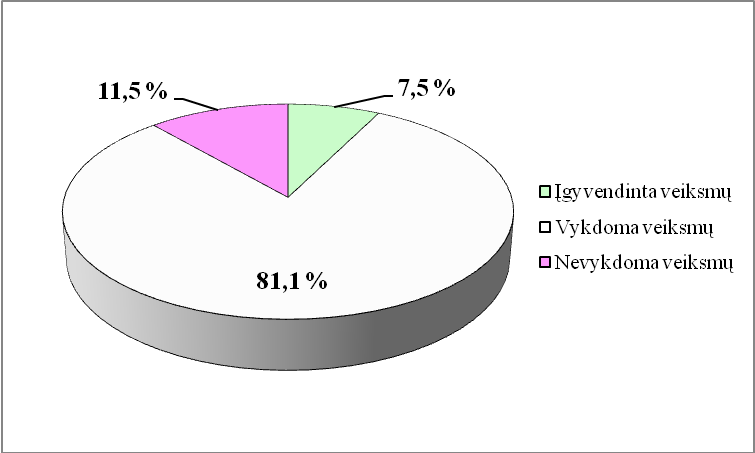 